    Наркотики оказывают специфическое действие прежде всего на нервную систему, а также на весь организм человека. Это действие заключается в развитии особых состояний, которые называются состояниями наркотического опьянения: снимаются болевые ощущения, меняется настроение, психический и физический тонус. Появляется чувство легкости, эйфория, сосредоточенность на собственных нереальных ощущениях, освобождение от груза проблем и забот.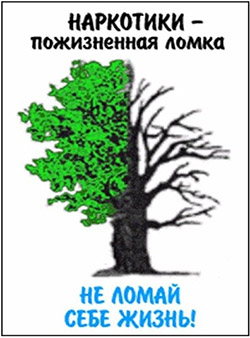         При повторных приемах «доз» в короткие сроки развиваются тяжелые медицинские последствия хронического отравления организма: поражение внутренних органов, нервной системы, головного мозга. Возникают разнообразные психические расстройства, нарастают деградация личности, потеря работоспособности, отмечаются постепенная полная инвалидизация, высокая смертность, причем нередко – ранняя, в молодом возрасте. Гибель больных вызывается не только осложнениями тяжелых заболеваний, являющихся следствием постоянной наркоинтоксикации (такими, как острая сердечная или печеночная недостаточность), но и передозировкой препаратов, несчастными случаями в состоянии опьянения, самоубийствами в приступе тоски, во время абстинентных мучений. Больные умирают от заражения крови при употреблении грязных шприцев, от тромбоза сосудов, а в последние годы – от СПИДа, вирусных гепатитов В и С.         Наркоманы разрушают себя не только физически, но и духовно. Для них характерны такие нарушения психики, как душевная опустошенность, черствость, холодность, утрата способности к сопереживанию, эмоциональному контакту, глубокий эгоизм. В ходе болезни резко падает энергетический и волевой тонус, угасают все влечения и потребности, кроме тяги к наркотикам. Нередко на первый план выступают аморальность больных, их склонность к асоциальному поведению, готовность к преступлениям.         Реальный вред организму человека от наркотиков       Все наркотики, независимо от пути введения в организм, в большей или меньшей степени обязательно повреждают:·                    нервную систему (в том числе головной мозг);·                    иммунную систему;·                    печень;·                    сердце;·                    легкие.         Конопля: ее курение вызывает хронический бронхит, рак легких, нарушение иммунитета, сердечно-сосудистую недостаточность, миокардит, сердечную аритмию, интоксикацию печени, тяжелое повреждение головного мозга.         Опиатные наркотики: ввиду их внутривенного введения риск заражения тремя опаснейшими заболеваниями: СПИДом, сифилисом и гепатитами. Гепатит у наркоманов вызывается сразу двумя вирусами, так называемый ассоциированный гепатит В и С, он отличается агрессивным течением и, как правило, становится хроническим. Итогом хронического гепатита В и С становятся: печеночная недостаточность и рак печени; снижается сопротивляемость заболеваниям и природный иммунитет, достигающий степени «химического СПИДа»; развиваются гнойно-инфекционные осложнения – сепсис, тромбофлебиты, флегмоны, воспаление легких и др.; гипертермическая реакция (так называемая «тряска»); энцефалопатия; заболевания костной и зубной тканей.          Психостимуляторы: резко усиливают обмен веществ, в том числе в головном мозге, резко увеличивают частоту сердечных сокращений и повышают артериальное давление. При этом энергия, необходимая для активации жизненных систем, черпается из резервных запасов организма. Сами же резервы при употреблении психостимуляторов не успевают восстанавливаются. Быстро наступает дефицит жизненных ресурсов организма. Страдает сердечно-сосудистая система – возникают тяжелые аритмии, возможна смерть от остановки сердца, инфаркт миокарда, развиваются тяжелые депрессии, достигающие степени психоза.         Галлюциногены: в принципе те же осложнения, что и при употреблении препаратов конопли, за исключением поражения легких, так как эти препараты не курят. Всегда страдает головной мозг, недаром их называют «разрушающими психику». Вызывают психозы и всегда необратимые поражения психики при регулярном употреблении.        Снотворно-седативные средства: спектр повреждающего действия таков: «мозг–печень–сердце», стойкая и длительная бессонница, специфическое повреждение головного мозга (энцефалопатия), галлюцинации, повреждение сердечно-сосудистой системы, судорожные припадки и суицидальные попытки.         Негативное воздействие наркотиков на репродуктивную систему женщины и мужчины, развитие  плода           Наркотики крайне негативно влияют на состояние репродуктивной системы мужчины и женщины, отражаются на сексуальной жизни человека, впоследствии и на его детях. Доказано, что применение наркотиков в конце концов разъединяет людей. Так, половое влечение женщин к мужчинам ослабевает в результате нервных и гормональных нарушений, а также нарушений сложнейшей координации между гипоталамусом и гипофизом. Именно эти отделы мозга ответственны за половую функцию организма. Обследуя мужчин, куривших марихуану непродолжительное время, исследователи не обнаружили в их семенной жидкости зрелых сперматозоидов, но зато насчитали большое количество уродливых форм половых клеток. Под воздействием наркотиков у человека снижается уровень половых гормонов в плазме крови и главным образом – тестостерона, являющегося биологическим химическим веществом, повышающим сексуальную чувствительность нервных окончаний кожных и слизистых покровов. У половых партнеров сексуальные реакции могут быть притуплены или полностью отсутствовать.          Наркотики оказывают очень сильное негативное влияние на формирование плода. У родителей-наркоманов дети рождаются с различными умственными и физическими отклонениями. Кроме того, употребление наркотиков родителями пагубно сказывается на здоровье их детей, и не только тогда, когда они находятся в утробе матери, но и после родов. Мать, употребляющая наркотики, не может кормить ребенка грудью. Дети, рожденные родителями-наркоманами, плохо развиваются, отстают в умственном и физическом развитии, в дальнейшем плохо учатся.